Village of Amanda 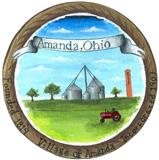 116 E. Main St Box 250Amanda, Ohio  43102(740) 969-4771Email- VillageofAmanda@hotmail.comWeb Site- villageofamanda.com
RE: Frost Law Spring is rapidly approaching and with that comes the enactment of the Frost Law. The Frost Law has one sole purpose and that is to protect the village alleyways from damage caused by heavy loads. The roads become very soft and easily damaged as the frost leaves the ground and the base of the roads. The village is obligated to the taxpayers of Village of Amanda and must protect the roads traveled through it. The Village Legislative Authority on June 7,2021 passed ordinance #o4-2021   which restrict heavy vehicles within the village alleyways. Which the Legislative Authority deems it necessary to insure safe, stable, and long lasting roadways within the village limits.   The Frost Law will restrict heavy vehicles during the dates of February 1 through April 30 of each year.   This includes but not limited to commercial and recreational vehicles.   With that being said, the Village of Amanda Legislative Authority is asking for your full cooperation in maintaining our roadway and ask that business with deliveries in alleyways to please inform delivery drivers of our Frost Law.  Encouraging haulers to unload from your parking lot or the main thoroughfares during the Frost law months.    Residence Please be advised that heavy commercial or recreational vehicles will be restricted during the February-April 30th dates.  This also restricts our trash truck drivers, so we are asking that anyone that has alley pickup of regular trash or wheelers to please move the pick up to the main thoroughfares during those months and then as of May 1st you can resume them back to alley.   Any residents/ business that has a dumpster it can remain in alleyway; the trash company will have limited access so they can retrieve the dumpsters refuse.   The Frost Law will be put into effect on every February 1st – April 30th. This will affect all alleyways within the village limits. There will posting each year on website, around town, water bills, as well as, signage in alleyways. to remind residents of the Frost Law.    It has always been our goal to care for and maintain the village roads to keep them safe and enjoyable for travel. Therefore, we are asking for your cooperation in this matter.   Respectfully,  Ben HedrickVillage of Amanda Administrator